Конспект развлечения по конструированию во второй младшей группе на тему«Кто в домике живёт»Цель: Привлечь внимание детей к строительному материалу, к его конструктивным возможностям, помочь детям удерживать внимание на постройках и способствовать речевому выражению эмоций.Материал: Напольный или настольный строительный материал (кирпичи, кубики разного цвета)Игрушки: мама зайчиха и зайчата.Ход занятияДети входят в группу, слышится плачь зайчика.Воспитатель: Послушайте детки, кто здесь плачет? Пойдёмте посмотрим. (детки находят зайчика)Воспитатель: Ребятки посмотрите к нам в гости прискакал зайчик!Воспитатель: Владислав спроси, почему  зайчик плачет?Зайчик: У меня случилась беда, поднялся сильный ветер, и поломал мой домик в котором я жил со своими маленькими братишками –зайчатами.Воспитатель: А где зайчик твои братишки, почему ты один?Зайчик: Они спрятались вон за тем деревом.Воспитатель: Ребятки! Пойдёмте поищем маленьких зайчат!Воспитатель: Дети посмотрите, а вот и зайчики холодные, все дрожат они наверно хотят кушать.Детки а давайте мы пригласим всех маленьких зайчат к столу и угостим их чаем с баранками.Дети: Давайте!(ребята усаживают за стол маленьких зайчат пить чай).Зайчик: Ребятки большое спасибо Вам за угощенье мы все согрелись, а теперь к сожалению нам пора идти искать другой домик.Воспитатель: Зайчик куда же вы пойдёте ведь на улице очень холодно, и вы замерзните. Оставайтесь у нас! Правда ребята?Воспитатель: Детки давайте все вместе построим большой дом для всех маленьких зайчат.Дети: Конечно им нужен дом.Воспитатель: Ребята а из чего мы будем строить дом?Дети: Из кирпичиков.Воспитатель: А почему из кирпичиков Диана?Дети: Чтобы ветер не поломал домик зайчат.Воспитатель: Ребята! Из каких частей строить домик?(ответы детей).Воспитатель: Чтоб построить правильно домик нужно внимательно посмотреть, как буду это делать я.Сначала я положу кирпич на его широкую сторону. 1. Вот так это пол. 2. Теперь я буду строить стены из кубиков. Поставлю их на край кирпича с одной и с другой стороны. Вот так стены готовы. 3. Строю потолок. Положу кирпич сверху на широкую сторону. 4. И поставлю крышу.(Воспитатель обращается к детям и одновременно показывает на части дома). Теперь у домика есть пол стены теплая крыша, чтоб зайкам было уютно жить.Воспитатель: Дети посмотрите как радуются маленькие зайчата. Ребята а теперь постройте домик сами, и они зайдут в каждый домик, который вы построите.(дети строят домики для зайчиков).Это чей, это чейНовый дом из кирпичейЭто детки строят домЧтобы зайки жили в нем.(зайки входят в каждый домик).Воспитатель: Ребята! Зайчикам нужно иди домой. Давайте попросим чтоб они с нами станцевали.Дети: Зайчики становитесь вместе с нами в круг на танец «Зайка серенький».(зайчата все прыгают в кругу, дети танцуют танец).Зайчики: Молодцы вы все ребятаДо свидания  детвораРасставаться нам пора(зайчата уходят к себе домой.)Воспитатель: Ребятки какие вы молодцы! Мы с вами построили большой тёплый дом для зайчат, напоили их тёплым чаем.А вам понравилось сегодня?(все ребята да).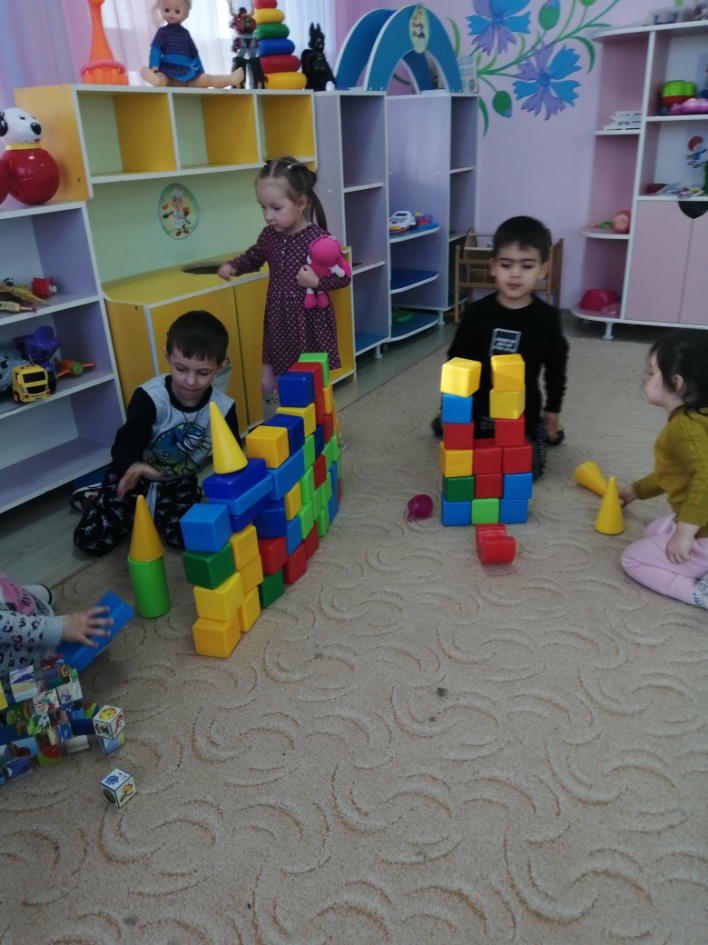 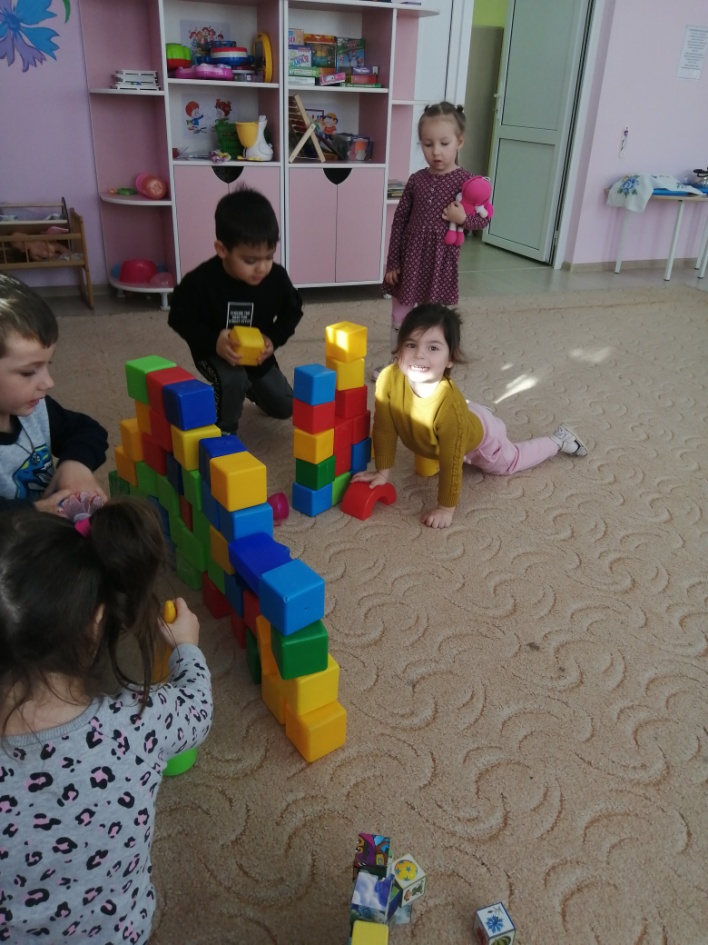 